Поурочные задания с 30.03. по 03.04. Баевер Ю. А.Техника и дизайнДелаем аппликацию из цветной бумаги с элементами оригами.                                  https://www.youtube.com/watch?v=dXBulyl7Qxs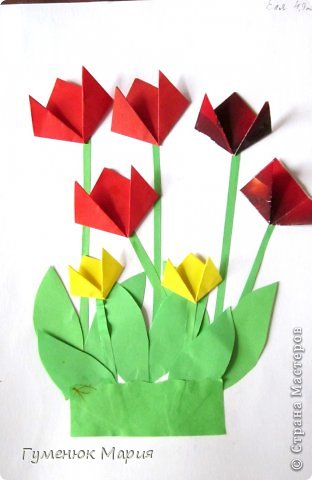 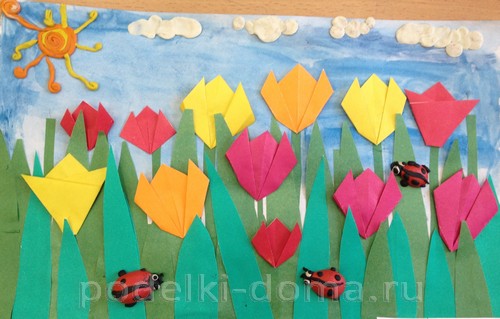 